Алекситимия: с профессионального на человеческий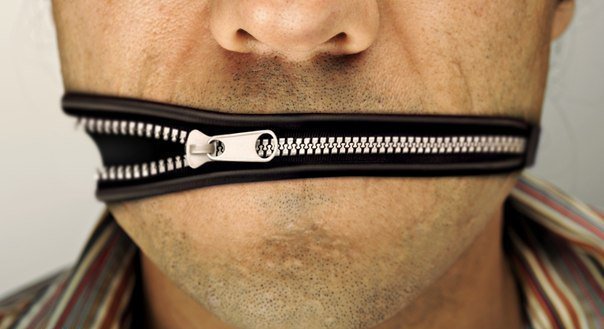 Сложные термины простыми словамиАлекситимия! Алексичто? Алексигде?
В кабинете у психолога:
Терапевт: Что ты сейчас чувствуешь?
Клиент: Усталость, голова болит.
Т: Это ощущения тела, а не чувство.
К: Чувствую себя плохо.
Т: Это оценка состояния, а не чувство.
К: Чувствую, что хочу бросить работу.
Т: Это мысль, а не чувство.
К: Не знаю…
Когда человек не может описать свои чувства словами и есть алекситимия.  Алекситимик способен ощущать эмоции, но не может о них рассказать.  Невысказанные чувства сохраняются в теле и приводят к болезням. 
Качества людей с алекситимией:
1.      Они не понимают эмоций других людей, часто конфликтуют из-за недопонимания, с трудом заводят друзей.
2.      У них есть сложности с фантазией, воображением и творческими задачами.
3.      Они отрицают понятие интуиции
4.      Они не видят ярких, сюжетных снов
5.      У них развиты логическое и практическое мышление, но не фантазия.
Что Вы чувствуете? Можете ответить? Каждое мгновение своей жизни человек что-то чувствует. Загляните в список чувств, Вы найдете там слово или несколько, которые точно описывают Вашу эмоцию.Список чувств                            Автор статьиПолякова Наталья Александровна - Сертифицированный семейный и процессуалльно-ориентированный терапевт. Страхи, панические атаки, телесные симптомы, депрессивные состояния, семейные проблемы, отношения, неуверенность в себе, проработка травматического опыта +7(925)5379840 Москва (м.Курская), Серпухов и онлайн.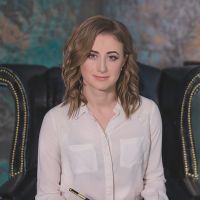 АпатияЗавистьОтстраненностьСтрахБезмятежностьЗастенчивостьОтчаяниеСтыдБезразличиеЗлорадствоОцепенениеСчастьеБеспокойствоЗлостьПаникаТоскаБеспомощностьЛикованиеПодавленностьТревогаБессилиеЛюбовьПокорностьУважениеБешенствоМестьПревосходствоУверенностьБлагодарностьНадеждаПрезрениеУдивлениеБоязньНадменностьПреклонениеУдовлетворениеВдохновениеНастороженностьРавновесиеУдовольствиеВинаНевозмутимостьРавнодушиеУжасВозмущениеНегодованиеРадостьУмилениеВолнениеНедовериеРаздражениеУнижениеВоодушевлениеНежностьРаскаяниеУныниеВосторгНеловкостьРастроганностьШокВосхищениеНенавистьРевностьЭйфорияВысокомериеНетерпениеСимпатияЯростьГневНеудобствоСкукаГордостьОбидаСмущениеГореОбреченностьСоболезнованиеГоречьОзабоченностьСожалениеГрустьОмерзениеСомнениеДосадаОпасениеСостраданиеДрайвОтвращениеСочувствиеЖалостьОтрешенностьСпокойствие